*Diisi setelah sistem aplikasi/ pangkalan data diterima daripada Bahagian Infostruktur.UNTUK KEGUNAAN BAHAGIAN INFOSTRUKTUR**Diisi setelah sistem siap dibangunkan oleh Pembangunan Sistem.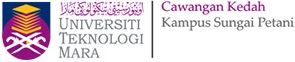 BAHAGIAN INFOSTRUKTURUNIVERSITI TEKNOLOGI MARA (UiTM) CAWANGAN KEDAHNo Telefon: 04-456 2102/ 2107/ 2019Emel: infokedah@uitm.edu.myBORANG PEMBANGUNAN SISTEM APLIKASI/ PANGKALAN DATAPERMOHONANPERMOHONANPERMOHONANPERMOHONANPERMOHONANPERMOHONANJenis Permohonan (Tandakan /)Pembangunan BaruPenambahbaikan SistemNama SistemNama Ringkasan SistemPenerangan Ringkas Sistem/ Penambahbaikan SistemPemilik Sistem (Bahagian/Unit)Pegawai BertanggungjawabTarikh Jangkaan DiperlukanPENGESAHAN PERMOHONANPENGESAHAN PERMOHONANPENGESAHAN PERMOHONANDisediakan oleh:Disahkan oleh:TandatanganNama JawatanTarikh*PENERIMAAN*PENERIMAAN*PENERIMAAN*PENERIMAAN*PENERIMAAN*PENERIMAAN*PENERIMAAN*PENERIMAANNama SistemNama Ringkasan SistemTarikh Terima SistemPencapaian Sistem (Bulatkan)Tidak Memuaskan12345MemuaskanUlasan Ringkas*PENGESAHAN PENERIMAAN*PENGESAHAN PENERIMAAN*PENGESAHAN PENERIMAANDiterima oleh:Disahkan oleh:TandatanganNamaJawatanTarikhSTATUSSTATUSSTATUSSTATUSSTATUSSTATUSSTATUSSTATUSTarikh Terima PermohonanTarikh Perbincangan TeknikalStatus PermohonanDiluluskanKIVTidak DiluluskanPembangun SistemPERANCANGANPERANCANGANPERANCANGANPERANCANGANPERANCANGANPERANCANGANPERANCANGANTarikh PembangunanMulaUjilariTarikh Serahan SistemBilangan ModulRingkasan ModulPENGESAHAN PERANCANGANPENGESAHAN PERANCANGANPENGESAHAN PERANCANGANDikemaskini oleh:Disahkan oleh:TandatanganNamaJawatanTarikh**PELAKSANAAN**PELAKSANAAN**PELAKSANAAN**PELAKSANAAN**PELAKSANAAN**PELAKSANAAN**PELAKSANAANTarikh PembangunanMulaUjilariTarikh Serahan SistemBilangan ModulRingkasan Modul**PENGESAHAN PELAKSANAAN**PENGESAHAN PELAKSANAAN**PENGESAHAN PELAKSANAANDilaksana oleh:Disahkan oleh:Tandatangan Nama JawatanTarikh